Drei-Auen-Grundschule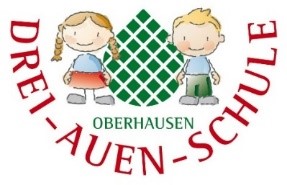 Augsburg-OberhausenAhornerstraße 21  | 86154 AugsburgTel.: 0821/324-9663 |  Fax: 0821/324-9665drei.auen.gs.stadt@augsburg.deInformationen zur Datenverarbeitung nach Art. 13 DSGVOErgänzend zu den allgemeinen Datenschutzhinweisen unserer Schule, abrufbar auf unserer Schulhomepage unter https://www.drei-auen-grundschule.de/j/privacy, möchten wir Sie über die Datenverarbeitung im Rahmen der Nutzung von Microsoft Teams for Education informieren:Name und Kontaktdaten des VerantwortlichenFür die Datenverarbeitung ist die jeweilige Schule verantwortlich, deren Kontaktdaten sie auch im Briefkopf finden:Drei-Auen-Grundschule Augsburg-OberhausenAhornerstraße 21 Tel.: 324-9663Fax: 324-9665 drei.auen.gs.stadt@augsburg.deKontaktdaten des DatenschutzbeauftragtenWir möchten Sie auf die Kontaktdaten des Datenschutzbeauftragten der Schule hinweisen, die Sie auch in den Datenschutzhinweisen unserer Schulhomepage finden können: Behördliche(r) Datenschutzbeauftragte(r) der Drei-Auen-Grundschule Augsburg-Oberhausen- persönlich -Nurdan ZeiserGöggingerstraße 5986159 Augsburg Tel.: 324-6939nurdan.zeiser@augsburg.deZwecke und Rechtsgrundlagen für die Verarbeitung Ihrer DatenDie Schule verarbeitet die personenbezogenen Daten im Rahmen von Teams für schulische Zwecke. Rechtsgrundlage für die Verarbeitung der Daten ist eine Einwilligung der betroffenen Personen.Empfänger von personenbezogenen DatenSchulinterne Empfänger (Schulleitung und von der Schulleitung beauftragte Schul-Admins mit Benutzerwaltungsrechten, Lehrkräfte sowie Schülerinnen und Schüler der eigenen Lerngruppe(n)) nach den konkret zugewiesenen Berechtigungen innerhalb der Schule.Zur Bereitstellung und Nutzung von Teams ist die Übermittlung personenbezogener Daten an ausgewählte Dienstleister notwendig. Mit diesen Dienstleistern hat die Schule eine Vereinbarung zur Datenverarbeitung im Auftrag der Schule geschlossen (sog. „Auftragsverarbeitung“ nach Art. 28 DSGVO). Die Schule bedient sich folgender Auftragsverarbeiter:AixConcept GmbH, Wallonischer Ring 37, 52222 Stolberg (Rhld.); die Verarbeitung erfolgt zur Bereitstellung des Cloud Service „MNSpro Cloud“ einschließlich der zugehörigen Wartungs-, Pflege- und Supportleistungen; die allgemeinen Datenschutzhinweise von AixConcept finden Sie unter https://aixconcept.de/datenschutzerklaerung.Folgende Datenarten sind Gegenstand der Verarbeitung durch AixConcept: Anzeigename, Familienname, Vorname, Externe ID, Klasse, Kurse, Kursjahr bzw. Schuljahr, E-Mailadresse, Technische Protokolldaten, Benutzername, Personenrolle, Person, Benutzergruppe, Benutzerzugang (aktiv, gesperrt), Sprache, E-Mailadresse, Letzte Anmeldung, Office 365 Tenant ID, Profileinstellungen, Passwort (verschlüsselt)/Anmeldename; Zusätzlich bei Lehrkräften / nicht-unterrichtenden Personal: unterrichtete Fächer/Kurse, unterrichtete Klassen, Gruppenzugehörigkeit (z. B. Fachschaft), Protokollierung der Nutzung (kurzfristige Aufbewahrung)Soweit personenbezogene Daten im Auftrag der Schule von der AixConcept GmbH verarbeitet werden, findet die Verarbeitung grundsätzlich in Europa statt. 
Eine Verarbeitung personenbezogener Daten ist jedoch auch außerhalb Europas möglich, soweit dies zum Zwecke der Einrichtung der Schulinstanzen auf die vertragsgegenständliche Plattform des Gesamtsystems sowie zum Zwecke des telefonischen Supports auf Microsoft Azure-Onlinedienste bzw. Microsoft Office 365 zurückgreift.Microsoft Ireland Operations, Ltd. One Microsoft Place, South County Business Park, Leopardstown, Dublin 18, D18 P521.Microsoft speichert die folgenden „ruhenden“ Daten auf Servern nur innerhalb der Europäischen Union: E-Mail-Postfachinhalte (E-Mail-Text, Kalendereinträge und Inhalt von E-Mail-Anhängen), SharePoint Online-Websiteinhalte und die auf dieser Website gespeicherten Dateien sowie Dateien, die auf den Cloudspeicher OneDrive for Business hochgeladen wurden.Im Übrigen können Kundendaten und personenbezogenen Daten, die Microsoft im Auftrag der Schule verarbeitet, auf der Basis der EU-Standardvertragsklauseln auch in Länder außerhalb der Europäischen Union („Drittstaaten“, z. B. USA) übermittelt werden, um die Onlinedienste bereitzustellen.Nähere Informationen zu Teams und den datenschutzrechtlichen Angaben finden Sie unter https://privacy.microsoft.com/de-de/privacystatement. Dauer der Speicherung der personenbezogenen DatenTritt eine Person während der Vertragslaufzeit aus einer angemeldeten Schule aus (beispielsweise durch Wegzug) und wird daher vom Schul-Admin das Nutzerkonto dieser Person entfernt, wird dieses nach 30 Tagen unwiderruflich gelöscht. Daneben gibt es die Möglichkeit, Personen direkt zu löschen. Mit Ende der zentral koordinierten Bereitstellung des Angebotswerden alle Daten inklusive der Nutzer-Accounts nach einer Übergangszeit gelöscht.Weitere InformationenFür nähere Informationen zur Verarbeitung Ihrer Daten können Sie sich an den Verantwortlichen sowie Datenschutzbeauftragten der Schule wenden (s. o.). Eine Übersicht an Informationen zum Datenschutz im Zusammenhang mit dem Einsatz von Teams finden Sie außerdem unter https://km.bayern.de/teams-datenschutz im Bereich „Weitere Informationen zum Datenschutz beim Einsatz von Teams“.  